•	Генетика, селекция, сортоизучение винограда, ампелография •	Питомниководство винограда•	Технологии возделывания винограда•	Защита винограда от вредителей и болезней•	Ампелоэкология•	Виноделие•	Экономические аспекты виноградовинодельческой отраслиДля издания принимаются только ранее неопубликованные авторские материалы (на русском и английском языках) – научно-практические (оригинальные) статьи и обзоры (обзорные статьи), соответствующие рубрикам издания.Научно-практическая (оригинальная) статья – это законченное и логически цельное произведение, освещающее результаты завершенного научного исследования, выполненного на основе теоретического поиска и экспериментальных опытов. Обзорная статья – глубокий анализ опубликованных научно-практических статей по определенной теме или проблеме с аналитической оценкой существующих подходов к решению конкретной научной задачи. На основе глубокого анализа ранее опубликованных работ по конкретной теме сопоставляются и выявляются наиболее важные и перспективные направления развития науки (практики), ее отдельных видов деятельности, явлений, событий и пр. Обзорная статья должна носить проблемный характер, демонстрировать различные взгляды на развитие научных (практических) знаний, содержать выводы, обобщения, сводные данные. Журнал является рецензируемым. Все статьи, поступающие в редакцию, получают экспертную оценку редакционной комиссии журнала, на основе которой принимается решение о возможности публикации.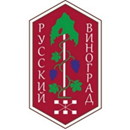 Редакция научно-образовательного сетевого журнала «Русский виноград»(ISSN 2712-8245)продолжает прием статей по следующим направлениям: